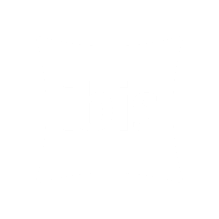       Data sosirii / Arrival date   .......................................................Numar nopti/ Number of nights Data plecarii / Departure date ...............................................................Numar persoane / Number of people ...........................................Tip camera / Room type        Camera single / Single room 70 euro/camera/noapte/room/night        Camera dubla / Double room 80 euro/camera/noapte/room/night                    Camera twin / Twin room 80  euro/camera/noapte/room/night Rates include  breakfast and VAT, do not include local tax of 2% Numele oaspetilor / Guest names1  .............................................................................................................................2  ............................................................................................................................3  .............................................................................................................................Detalii pentru transmiterea confirmarii / Details for transmiting the confirmation of reservation Emailul unde doriti transmiterea confirmarii rezervarii / Email where you wish to receive the confirmation ................................................................................................................................................................................................Numar de telefon  / Phone number ................................................................................................................................................................................................Metode de plata si garantie / Payment & guarantee  Numarul cardului cu care se garanteaza rezervarea / Credit card No ................................................................................................................................................................................................Data expirarii / Expiry date ...........................................................................................................................................Va rugam sa alegeti emitentul cardului /Please choose your card :      VISA             MASTERCARD          Numele detinatorului cardului / Card owner name ...........................................................................................................................................Semnatura prin care acordati dreptul hotelului ibis Politehnica sa incaseze de pe card suma aferenta primei nopti de cazare in cazul neprezentarii la hotel. Va rugam sa semnati aici : ..............................................................................................................................................................................................Your signature will allow ibis Politehnica to charge the card with the first night of accommodation in case of no-show.  Please sign here:..............................................................................................................................................................................................Anularea sau modificarea rezervarii se poate face cu 48 de ore inainte de data sosirii. In cazul neprezentarii la hotel, cardul va fi incasat cu suma aferenta primei nopti de cazare si intreaga rezervare va fi anulata. Cancellation or changes of the reservation can be made with maximum 48 hours prior to arrival. In case of guest no-show, the card will be charged for the first night of accommodation and the reservation will be cancelled.Numarul de camere rezervate pentru acest eveniment este limitat, va rugam trimiteti formularul completat la hotel cel tarziu pana la data de 01.04.2024The number of rooms reserved for this event is limited. Please sent the form completed to the hotel no later than 01.04.2024.Va multumim pentru alegerea facuta!Thank you for booking with us!ibis Bucharest Politehnica313A Splaiul Independentei Street, BucharestPhone : 0374458600     Email : hb1s0-RE@accor.com; rodica.stanculescu@accor.comibis.com    all.accor.com